 Załącznik Nr 4 do wytycznychEwidencja przyjętych i wydanych artykułów spożywczych 
w ramach Programu Operacyjnego Pomoc Żywnościowa 2014-2020 współfinansowanego z Europejskiego Funduszu Pomocy Najbardziej Potrzebującymw miesiącu …………………………..		 Podprogram 2015Ilości i rodzaje artykułów spożywczych wydanych osobom najbardziej potrzebującym pochodzących z innych źródeł np. zbiórek żywnościowych (kg)……………………………..………….………………………………………………………………………………………………………………………………………………………………………………………………………………………………………………………………..…….….…….………………………………………………………………………………………………………………………………………………………………………………………………………………………………………………………………………..………Podpis przedstawiciela organizacji partnerskiej regionalnej/lokalnej w ramach PO PŻdata ………………………………………………   podpis i pieczęć  …………………………………………………………………..PROGRAM OPERACYJNYPOMOC ŻYWNOŚCIOWA2014 – 2020 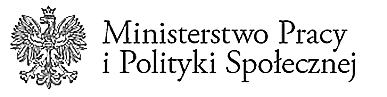 UNIA EUROPEJSKAEUROPEJSKI FUNDUSZ POMOCY
NAJBARDZIEJ POTRZEBUJĄCYM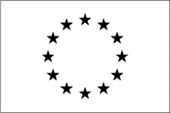 Artykuł spożywczyDostawy w okresie rozliczeniowymDostawy w okresie rozliczeniowymDostawy w okresie rozliczeniowymZapas z poprzedniego 
m-ca rozliczeniowego [kg]Ilości wydane
 [kg/l]Ilości wydane
 [kg/l]Ilości wydane
 [kg/l]Zapas na koniec m-ca rozliczeniowego 
[kg]Artykuł spożywczyDostawy w okresie rozliczeniowymDostawy w okresie rozliczeniowymDostawy w okresie rozliczeniowymZapas z poprzedniego 
m-ca rozliczeniowego [kg]Ilości wydane
 [kg/l]Ilości wydane
 [kg/l]Ilości wydane
 [kg/l]Zapas na koniec m-ca rozliczeniowego 
[kg]Artykuł spożywczyDostawy w okresie rozliczeniowymDostawy w okresie rozliczeniowymDostawy w okresie rozliczeniowymZapas z poprzedniego 
m-ca rozliczeniowego [kg]Ilości wydane
 [kg/l]Ilości wydane
 [kg/l]Ilości wydane
 [kg/l]Zapas na koniec m-ca rozliczeniowego 
[kg]Artykuł spożywczyOznaczenie  partii Ilość artykułów 
[kg]Data przyjęcia[d/mm/rrrr]Zapas z poprzedniego 
m-ca rozliczeniowego [kg]Dla osób najbardziej potrzebujących (paczki żywnościowe, posiłki)Dla organizacji lokalnychOgółemZapas na koniec m-ca rozliczeniowego 
[kg]Artykuł spożywczyOznaczenie  partii Ilość artykułów 
[kg]Data przyjęcia[d/mm/rrrr]Zapas z poprzedniego 
m-ca rozliczeniowego [kg]Dla osób najbardziej potrzebujących (paczki żywnościowe, posiłki)Dla organizacji lokalnychOgółemZapas na koniec m-ca rozliczeniowego 
[kg]